ВПЛИВ ТЮТЮНОПАЛІННЯна ЗДОРОВ’Я та ЖИТТЯ ЛЮДИНИ. Частина перша: Що є у сигареті?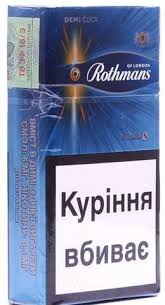 Перша відповідь на це запитання – тютюн.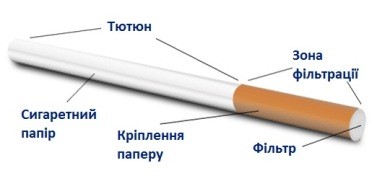 Звичайні сигарети, які називаються горючими, містять тютюн, додані хімікати, фільтр і паперову оболонку. З’ясовано що тютюнові вироби містять приблизно 4000 хімічних сполук, тютюновий дим – 5000. Тютюновий дим, крім нікотину, містить чадний газ, синильну кислоту, сірководень, вуглекислоту, аміак, ефірні масла і концентрат з рідких і твердих продуктів горіння і сухої перегонки тютюну, так званий тютюновий дьоготь. В останньому міститься близько сотні хімічних сполук речовин, в тому числі радіоактивний ізотоп калію, миш’як і ряд ароматичних поліциклічних вуглеводнів – канцерогенів, хімічних речовин, вплив яких на організм може викликати рак.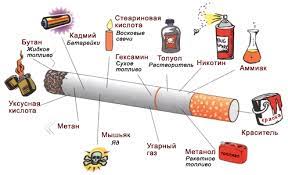 Нікотин є наркотиком – саме він викликає пристрасть до тютюну і є однією з найнебезпечніших рослинних отрут.Для людини смертельна доза нікотину складає від 50 до 100 мг, або 2-3 каплі, - саме така доза надходить у кров після викурювання 20-25 цигарок. Курець не гине тому, що така доза вводиться поступово, не в один прийом, але протягом 30 років він викурює приблизно 20000 цигарок, поглинаючи в середньому 800г нікотину, кожна частка якого завдає невиправної шкоди здоров’ю.З метою недопущення негативного впливу не починайте палити!Як що Ви курець зі стажем, намагайтесь поступово зменшити кількість тютюну до повного звільнення від тютюнозалежності!